Registro de Pastoral Juvenil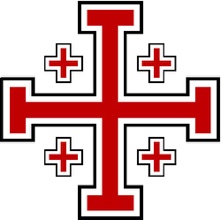 Maque a todo en lo que estarán involucrados los jóvenes:                                                                                                             St. Anne Catholic ChurchApellido de Casa:											Dirección:												Padre (o Tutor):			          Madre (o Tutor):	             	   		Teléfono:				          Teléfono:						Coreo Electrónico: 			          Correo Electrónico: 			          		Religión:				          Religión:						  Me gustaría Servir en: (Entrenamiento disponible)Nombre(s) de adolecente(s) 									Fecha de nacimiento:		 Escuela:		 Grado en otoño 2017:		Coreo de adolecente (s):										numero de celular de Adolecente (s): 								ProgramasClasesMinistro de Bordes (Escuela Secundaria) (6º-8º gradoMiércoles 6:00pm – 7:30pmMinisterio de Lifeteen (Escuela Secundaria)Domingos 6:00pm - 7:30pm (+ Oportunidades adicionales)ConfirmaciónDomingos 5:00pm-6:00pmNombre de adolecente¿Ha sido Bautizado?¿Ha recibido reconciliación?¿Ha recibido Comunión?¿Ha recibido Confirmación?S      NS      NS      NS      NS      NS      NS      NS      N